Markentreue bei Apple doppelt so hoch wie bei Samsung - Apple kann besonders bei Samsung-Usern mit dem neuen iPhone 6 punktenBerlin, 30.06.2015 - Smartphones von Samsung erfreuen sich bei deutschen Verbrauchern immer noch großer Beliebtheit. Apple holt jedoch auf Samsung auf und konnte im letzten halben Jahr im Vergleich zum Konkurrenten einiges an Boden gutmachen. Grund dafür ist die erfolgreiche Einführung des iPhone 6, so eine Analyse von Wirkaufens, dem Elektronikankauf im Internet. In Deutschland wechseln deutlich mehr Nutzer von Samsung zu AppleiPhones sind in den meisten europäischen Ländern, wie Großbritannien, am Markt führend. In Großbritannien hatten sie 2014 einen Marktanteil von über 32 Prozent1, nicht so in Deutschland. Hierzulande bevorzugen Verbraucher Smartphones von Samsung. Im Februar 2015 hatten Smartphones von Samsung einen Marktanteil von 44,2 Prozent, nur 20,6 Prozent7 nutzten ein Mobiltelefon von Apple.3 Doch hier könnte sich das Bild bald ändern, worauf die aktuellen Zahlen des Recommerce-Unternehmens asgoodasnew electronics GmbH hindeuten, das hinter Wirkaufens steckt. Danach sattelten im letzten halben Jahr mehr Nutzer von einem Galaxy-Smartphone auf ein iPhone um. Rund 40 Prozent der neuen iPhone-Besitzer ersetzten damit ihr altes Gerät von Samsung mit einem neuen von Apple. Nur 5 Prozent der neuen Galaxy-Nutzer waren ehemalige iPhone-Besitzer.4Deutsche Markentreue auch bei SmartphonesZudem lassen die aktuellen Zahlen von Wirkaufens erkennen, dass deutsche Verbraucher weiterhin sehr markentreu sind und keine große Wechselbereitschaft zeigen. Dies gilt besonders für Apple-Nutzer. Rund 80 Prozent der neuen iPhone-Besitzer besaßen zuvor ein iPhone von Apple. Nur 40 Prozent der neuen Galaxy-Nutzer waren hingegen ehemalige Galaxy-Nutzer.5 Die aktuellen Ergebnisse decken sich mit früheren Untersuchungen des Marktforschungsunternehmen GfK. Dort gaben deutsche Smartphone-Nutzer an, dass die Markenloyalität und technischen Aspekte die wichtigsten Gründe seien, die Marke nicht zu wechseln.6 Für Smartphone-Hersteller am deutschen Markt ist daher entscheidend, vor allem Einsteiger im Smartphonemarkt zu gewinnen, weil die Wechselbereitschaft nach der Erstanschaffung stark begrenzt ist.So funktioniert WirkaufensDer Kunde ermittelt auf dem Portal wirkaufens.de mit nur wenigen Klicks den aktuellen Wert seines Geräts. Verkauft werden können unter anderem Smartphones, Tablets, Laptops, Kameras und Smartwatches. Danach schickt er sein Gerät versandkostenfrei und versichert an Wirkaufens, oder lässt das Paket vom Postboten abholen. Nach Löschung der Daten und Prüfung der Angaben erhält der Kunde in wenigen Tagen sein Geld auf sein Konto. Dem Kunden entstehen zu keinem Zeitpunkt Kosten. Über WirkaufensAufgrund seiner Vorteile wie zertifizierter, sicherer Datenlöschung, fairer Preise und gutem Service sowie hoher Kundenzufriedenheit hat sich Wirkaufens zu einem der beliebtesten Ankaufportale für gebrauchte Elektronik entwickelt. Zu den meist genutzten Gerätekategorien der bis dato über 300.000 Kunden gehören Handys, Smartphones, Tablets, MacBooks, Notebooks und digitale Kameras. Das Unternehmen wurde Ende 2008 von Christian Wolf in seinem Wohnzimmer gegründet. Mittlerweile zählt die asgoodasnew electronics GmbH mit über 110 Mitarbeitern in Frankfurt (Oder) und Berlin zu den führenden Anbietern im Re-Commerce und expandierte in den letzten Jahren auch im europäischen Ausland. Zu den Partnern von Wirkaufens zählen BASE, HP, die Otto Gruppe, blau.de sowie simyo.Über die asgoodasnew electronics GmbHDie Geschäftsidee basiert auf einem webbasierten System für den Ankauf (WIRKAUFENS), die hochwertige Generalüberholung  (= Refurbishment) und den Verkauf (asgoodasnew) von Consumer Electronics (CE) in einer Qualität „so gut wie neu“. Viele zufriedene Kunden in Deutschland, Österreich und Polen vertrauen der Spitzenqualität von Produkt und Service. Bei Trustpilot.de erzielt die Verkaufsmarke asgoodasnew Top-Bewertungen, bei Shopauskunft.de 5 von 5 Sternen und bei eKomi gibt es 4,9 von 5 möglichen Kundenbewertungssternen. Monatlich werden über 20.000 CE-Geräte angekauft, professionell wiederaufbereitet und verkauft. Auf asgoodasnew.com bietet das Unternehmen auf alle Produkte 30 Monate Garantie und 30 Tage Rückgaberecht. Zudem kann der Kunde bis zu 30 Prozent im Vergleich zum Neukauf einsparen. Produkte wie iPhones und iPads, MacBooks und Macs unterstreichen die hohe asgoodasnew-Kompetenz für Apple-Produkte. Die weiteren Produktkategorien sind derzeit Smartphones, Tablets, Notebooks, Digitalkameras und SLR-Objektive. Unter der Führung von Daniel Boldin (CEO), ehemals Geschäftsführer der REWE-Group-Tochter ProMarkt, hat sich die asgoodasnew electronics GmbH zum deutschen Marktführer für hochwertige generalüberholte Consumer Electronics entwickelt. Das Unternehmen ist mit zahlreichen Preisen und Awards ausgezeichnet worden, unter anderem von „Deutschland – Land der Ideen“ und 2013 mit dem „Innovationspreis-IT“ der Initiative Mittelstand.Über die InvestorenNeben der französischen Ventech Capital, MVP Munich Venture Partners und der an der Warschauer Börse gelisteten MCI sind weitere Anteilseigner SevenVentures, die ILB, PDV sowie Point Nine Capital. Außerdem sind der Gründer der asgoodasnew electronics GmbH, Christian Wolf, und weitere Business Angels vertreten.Quellen:*1: http://techcrunch.com/2014/04/27/kantar-windows-phone-stutters-amid-android-price-competition-iphone-5s-is-apples-buffer/?ncid=rss *2: https://curved.de/news/tauscherfolg-jedes-dritte-galaxy-s5-ersetzt-ein-iphone-49485 *3: https://netzoekonom.de/2014/08/24/smartphones-sony-zieht-in-deutschland-an-nokia-vorbei*4: Ergebnisse der asgoodasnew electronics GmbH (Erhebungszeitraum Januar 2015 – Juni  2015)*5: Ergebnisse der asgoodasnew electronics GmbH (Erhebungszeitraum Januar 2015 – Juni 2015)*6: http://www.pressebox.de/pressemitteilung/gfk/Deutsche-Smartphone-Nutzer-sind-markentreu/boxid/468634 Ansprechpartner:WIRKAUFENS – der Elektronikankauf im Internet asgoodasnew – Technik, so gut wie neu
asgoodasnew electronics GmbHKamil Fijalkowski
Tel: 030 – 46 7240731presse@wirkaufens.depresse@asgoodasnew.comBildmaterial: asgoodasnew.info 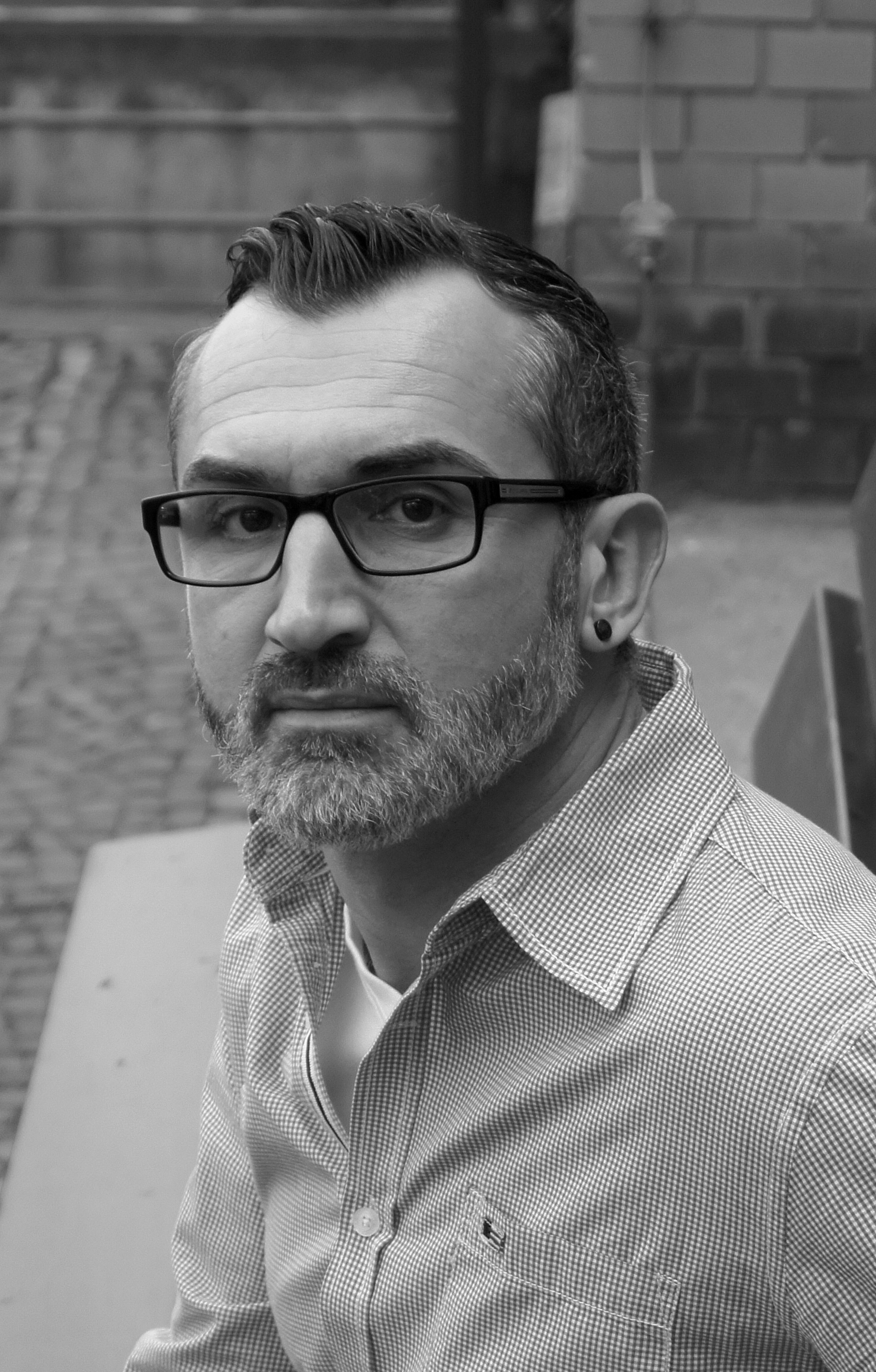 